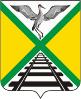  СОВЕТ МУНИЦИПАЛЬНОГО РАЙОНА                                                     «ЗАБАЙКАЛЬСКИЙ РАЙОН»РЕШЕНИЕп.г.т.Забайкальск22 декабря                                                                                                       № 122  О внесении изменений в решение Совета муниципального района «Забайкальский район» от 27.12.2016 года № 35 «Об утверждении Положения «О денежном вознаграждении выборных должностных лиц в органах местного самоуправления муниципального района «Забайкальский район»           В соответствии с Федеральным законом от 6 октября 2003 года № 131-ФЗ «Об общих принципах организации местного самоуправления в Российской Федерации», статьями 1,3 Закона Забайкальского края от 24 декабря 2010 года № 455-ЗЗК «О гарантиях осуществления деятельности депутата, члена выборного органа местного самоуправления, выборного должностного лица местного самоуправления», руководствуясь статьей 24 Устава муниципального района «Забайкальский район», Совет муниципального района «Забайкальский район», решил:        1. Внести изменения в решение Совета муниципального района «Забайкальский район» от 27.12.2016 года № 35 «Об утверждении Положения «О денежном вознаграждении выборных должностных лиц в органах местного самоуправления муниципального района «Забайкальский район»:        1.1. В подпункте 1.1 пункта 1 статьи 1 цифры «7 358» заменить на цифры «7 652».        2. Официально опубликовать настоящее решение в официальном вестнике «Забайкальское обозрение» и на официальном сайте Администрации муниципального района «Забайкальский район».        3. Настоящее решение распространяется на правоотношения, возникшие с  1 января 2018 года.Глава муниципального района   «Забайкальский район»                                                                                          А.М. Эпов